A vendégéjszakák száma 7,5, a vendégeké 13%-kal nőtt 2022 novemberéhez képest2023 novemberében a turisztikai szálláshelyeken1 (kereskedelmi, magán- és egyéb szálláshelyeken) 1,0 millió vendég 2,5 millió vendégéjszakát töltött el. A vendégek száma 13, a vendégéjszakáké 7,5%-kal magasabb volt az egy évvel korábbinál. A belföldi vendégek által eltöltött éjszakák száma 5,9, a külföldivendég-éjszakáké 8,9%-kal emelkedett. 2023. január–novemberben a belföldi vendégek 5,8%-kal kevesebb, a külföldiek 12%-kal több vendégéjszakát töltöttek el a turisztikai szálláshelyeken, mint az előző év azonos időszakában.2023. novemberben:A vendégek száma összességében 13, a vendégéjszakáké 7,5%-kal nőtt a turisztikai szálláshelyeken. A vendégéjszakák 75%-át a kereskedelmi szálláshelyek adták, ahol a forgalom 6,3%-kal volt nagyobb az előző évinél. A magán- és egyéb szálláshelyeken 11%-kal több vendégéjszakát regisztráltak, mint egy évvel korábban.A belföldi vendégek száma 9,3, a vendégéjszakáké 5,9%-kal nőtt az előző év azonos hónapjához képest. A vendégek száma 545 ezer, az eltöltött vendégéjszakáké 1,2 millió volt a turisztikai szálláshelyeken; ezen belül a kereskedelmi szálláshelyeken 428 ezer vendéget és 943 ezer vendégéjszakát regisztráltak. Utóbbiak 77%-át szállodákban töltötték el, ahol a vendégéjszakák száma 8,6%-kal magasabb volt az egy évvel korábbinál. A magán- és egyéb szálláshelyeken eltöltött belföldivendég-éjszakák száma 7,0%-kal nőtt 2022 novemberéhez mérten. A két legnépszerűbb turisztikai térségben2, a Balaton és a Mátra–Bükk turisztikai szálláshelyein a belföldivendég-éjszakák 20, illetve 12%-át regisztrálták, Budapest részesedése 14% volt.A külföldi vendégek száma 17, a vendégéjszakáké 8,9%-kal emelkedett az előző év azonos hónapjához viszonyítva. A turisztikai szálláshelyekre érkezett 502 ezer vendég 1,3 millió vendégéjszakát töltött el, amelyek közül 383 ezer vendéget és 964 ezer vendégéjszakát a kereskedelmi szálláshelyeken regisztráltak. Utóbbiak 85%-át szállodákban töltötték el, ahol a vendégéjszakák száma 8,3%-kal meghaladta az egy évvel korábbit. A magán- és egyéb szálláshelyeken eltöltött külföldivendég-éjszakák száma 14%-kal bővült 2022 novemberéhez mérten. A külföldivendég-éjszakák 68%-át Budapest turisztikai szálláshelyein regisztrálták, a legnépszerűbb turisztikai térség pedig a Balaton volt, 5,5%-os részesedéssel.Összesen 18 747 turisztikai szálláshely, ezen belül 2221 kereskedelmi, illetve 16 526 magán- és egyéb szálláshely fogadott vendégeket.A kereskedelmi szálláshelyek közül 907 szálloda és 965 panzió volt nyitva november egy részében vagy egészében.A kereskedelmi szálláshelyeken az összes bruttó árbevétel 43,4 milliárd forint volt, ez folyó áron 15%-kal nagyobb az egy évvel korábbinál.Széchenyi Pihenőkártyával folyó áron 3,0%-kal kevesebbet, 2,2 milliárd forintot költöttek a kártyatulajdonosok a kereskedelmi szálláshelyeken az előző év azonos hónapjához viszonyítva.2023. január–novemberben az előző év azonos időszakához képest:A turisztikai szálláshelyeken 1,9%-kal több, összesen 38,2 millió vendégéjszakát regisztráltak.A belföldi vendégek 5,8%-kal kevesebb, a külföldiek 12%-kal több (20,2 millió, illetve 18,0 millió) vendégéjszakát töltöttek el a turisztikai szálláshelyeken.Sajtókapcsolat:kommunikacio@ksh.huEredeti tartalom: Központi Statisztikai HivatalTovábbította: Helló Sajtó! Üzleti SajtószolgálatEz a sajtóközlemény a következő linken érhető el: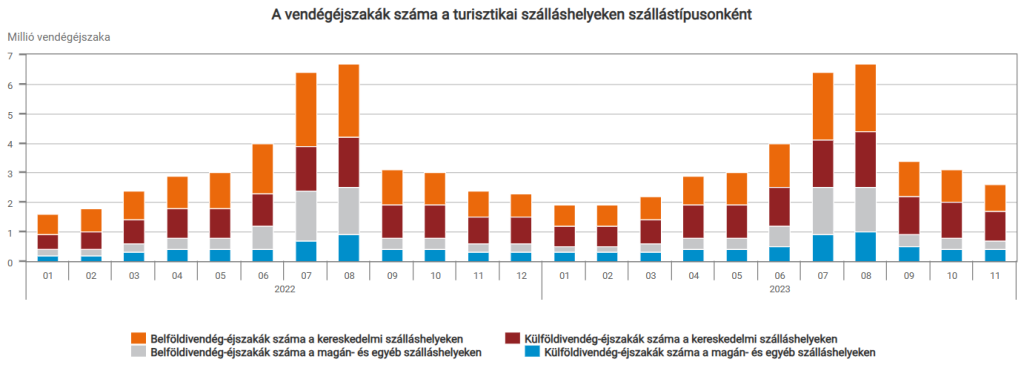 © Központi Statisztikai Hivatal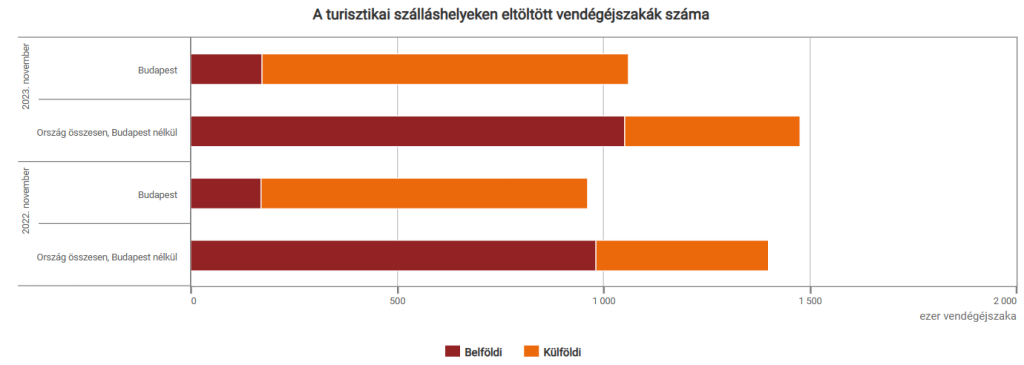 © Központi Statisztikai Hivatal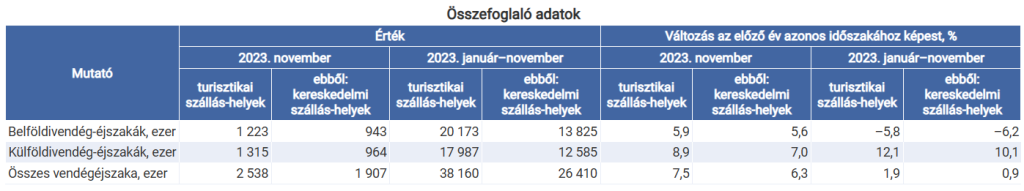 © Központi Statisztikai Hivatal